                                                                                                                      Approved by the order of the Chairman of  "Azerbaijan Caspian Shipping" Closed Joint Stock Company dated 1st of December 2016 No. 216.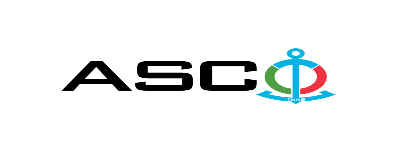 AZERBAIJAN CASPIAN SHIPPING CLOSED JOINT STOCK COMPANY IS ANNOUNCING OPEN BIDDING FOR THE PROCUREMENT OF RUBBERIZED ASBESTOS FIBER SHEET, PACKING AND BRAKE BANDS REQUIRED FOR STRUCTURAL DEPARTMENTS B I D D I N G No. AM086/2020 (On the participant`s letter head)APPLICATION FOR PARTICIPATION IN THE OPEN BIDDING___________ city                                                                          “__”_______20____________№           							                                                                                          Chairman of ASCO Procurement CommitteeChairman of Procurement Committee of  ASCOWe, hereby confirm the intention of [ to state full name of the participant ] to participate  in the open bidding No.  [ bidding No. shall be inserted by participant ] announced by ASCO in respect of procurement of "__________________" .Moreover, we confirm that no winding - up or bankruptcy proceeding is being performed or there is no circumstance of cessation of activities or any other circumstance that may impede participation of [ to state full name of the participant ]  in the stated bidding. In addition, we warrant that [ to state full name of the participant ] is not an affiliate of ASCO.Below mentioned contact details are available to respond to any question that may emerge in relation to the documents submitted and other issues : Contact person in charge : . . . . . . . . . . . . . . . . . . . . . . . Position of the contact person  :. . . . . . . . . . . . . . . . . . . . . . . Telephone No. : . . . . . . . . . . . . . . . . . . . . . . . E-mail: . . . . . . . . . . . . . . . . . . . . . . . Attachment : Original of the bank evidence as  a proof of payment of participation fee  – __ page(s).________________________________                                   _______________________(initials of the authorized person)                                                                                                        (signature of the authorized person)_________________________________                                                   (position of the authorized person)                                                STAMP HERE                                                        LIST OF THE GOODS :   For technical questions please contact :Zaur Salamov - Procurement Department SpecialistTel. no: +99455 817 08 12                                                        E-mail: zaur.salamov@asco.az Due diligence shall be performed in accordance with the Procurement Guidelines of ASCO prior to the conclusion of the purchase agreement with the winner of the bidding.      The company shall enter through this link http: //asco.az/sirket/satinalmalar/podratcilarin-elektron-muraciet-formasi// to complete the special form or submit the following documents:http://asco.az/sirket/satinalmalar/podratcilarin-elektron-muraciet-formasi/Articles of Association of the company (all amendments and changes including)An extract from state registry of commercial legal entities  (such extract to be issued not later than last 1 month)Information on the founder in case if the founder of the company is a legal entityCertificate of Tax Payer`s Identification Number Audited accounting balance sheet or tax declaration  (depending on the taxation system) / reference issued by taxation bodies on non-existence of debts for tax Identification card of the legal representative Licenses necessary for provision of the relevant services / works  (if any)No agreement of purchase shall be concluded with the company which did not present the above-mentioned documents or failed to be assessed positively as a result of the due diligence performed and shall be excluded from the bidding ! Submission documentation required for participation in the bidding :Application for participation in the bidding (template has been attached hereto) ;Bank evidence as a proof of participation fee ;Bidding offer : Bank document confirming financial condition of the consignor within the last year (or within the period of operation if less than one year) ;Statement issued by the relevant tax authorities on the absence of expired commitments associated with taxes and other compulsory payments and failure of obligations set forth in the Tax Code of the Republic of Azerbaijan for the last one year (excluding the period of suspension).At the initial stage, application for participation in the bidding ( signed and stamped ) and bank evidence proving payment of participation fee (excluding bidding offer) shall be submitted in English, Russian or in Azerbaijani languages to the official address of "Azerbaijan Caspian Shipping" CJSC (hereinafter referred to as "ASCO" or "Procuring Organization") through email address of contact person in charge by 18.00 (Baku time), July 20, 2020. Whereas, other necessary documents shall be submitted as enclosed in the bidding offer envelope.    Description (list) of goods, works or services has been attached hereto. The participation fee and Collection of General Terms and Conditions:Any participant (bidder), who desires to participate in the bidding, shall pay for participation fee stated below (the payment order shall necessarily state the name of the organization holding open bidding and the subject of the bidding) and shall submit the evidence as a proof of payment to ASCO not later than the date stipulated in section one. All participants (bidders), who have fulfilled these requirements, may obtain General Terms and Conditions relating to the procurement subject from contact person in charge by the date envisaged in section IV of this announcement at any time from 09.00 till 18.00 in any business day of the week. Participation fee amount (VAT exclusive): AZN 50 (Fifty) The participation fee may be paid in AZN or  equivalent amount thereof in USD or EURO.   Account No. :Except for circumstances where the bidding is cancelled by ASCO, participation fee shall in no case be refunded ! Security for a bidding offer : The bank guarantee is required in the amount of at least  1 (one) % of the biding offer price. A bank guarantee sample shall be specified in the General Terms and Conditions. Bank guarantees shall be submitted enclosed in the bidding offer envelope along with the bidding offer.  Otherwise, the Purchasing Organization shall reserve the right to reject such offer. The financial institution that issued the guarantee should be acknowledged in the Republic of Azerbaijan and / or international financial transactions. The purchasing organization shall reserve the right not to accept and reject any unreliable bank guarantee.Persons wishing to participate in the bidding and intending  to submit another type of warranty (letter of credit, securities, transfer of funds to the special banking account set forth by the Procuring Organization in the bidding documents, deposit and other financial assets) shall request and obtain a consent from ASCO through the contact person reflected in the announcement on the acceptability of such type of warranty.   Contract performance bond is required in the amount of 5 (five) % of the purchase price.For the current procurement operation, the Procuring Organization is expected to make payment only after the goods have been delivered to the warehouse, no advance payment has been intended. Contract Performance Term  : The goods will be purchased on an as needed basis.  It is required that the contract of purchase be fulfilled  within 5 (five) calendar days upon receipt of the formal order (request) placed by ASCO.Final deadline date and time for submission of the bidding offer :All participants, which have submitted their application for participation in the bidding and bank evidence as a proof of payment of participation fee by the date and time stipulated in section I, and shall submit their bidding offer (one original and two copies) enclosed in sealed envelope to ASCO by 18.00 Baku time on July 29, 2020.All bidding offer envelopes submitted after above-mentioned date and time shall be returned back unopened. Address of the procuring company :The Azerbaijan Republic, Baku city, AZ1029 (postcode), Heydar Aliyev Avenue 152, “Chinar Plaza” 24th floor, Procurement Committee of ASCO. Contact person in charge :Rahim AbbasovProcurement specialist at the Procurement Department of ASCOTelephone No. : +99450 2740277Email address: rahim.abbasov@asco.azmailto:tender@asco.azZaur Salamov Procurement specialist at the Procurement Department of ASCOPhone number: +99455 817 08 12E-mail: zaur.salamov@asco.azContact person on legal issues :Landline No.: +994 12 4043700 (ext: 1262)Email address: tender@asco.azmailto:tender@asco.azTender offer envelopes` opening date and time :Opening of the envelopes shall take place on July 30, 2020 at 16.00 Baku time in the address set forth in section V of the announcement.  Persons wishing to participate in the opening of the envelopes shall submit a document confirming their permission to participate (the relevant power of attorney from the participating legal entity or natural person) and the ID card at least half an hour before the commencement of the bidding.Information  on the winner of the bidding :Information on the winner of the bidding will be posted in the "Announcements" section of the ASCO official website.Item no.Nomination of the goods and materialsMeasurement unitQuantityCertification requirement1Packing AП -31  6 x 6 ГОСТ 5152-84 k g120Quality and conformity certificate2Packing AП -31  8 x 8 ГОСТ 5152-84 k g160Quality and conformity certificate3Packing AП -31  10 x 10 ГОСТ 5152-84 k g100Quality and conformity certificate4Packing AП -31  12 x 12 ГОСТ 5152-84 k g100Quality and conformity certificate5Packing AС  12 x 12 ГОСТ 5152-84 k g50Quality and conformity certificate6Packing AП -31  14 x 14 ГОСТ 5152-84 k g50Quality and conformity certificate7Packing AП -31  16 x 16 ГОСТ 5152-84 k g60Quality and conformity certificate8Packing AП -31  24 x 24 ГОСТ 5152-84 k g100Quality and conformity certificate9Packing ППФ  36 x 36 ГОСТ 5152-84 k g300Quality and conformity certificate10Packing ППФ  38 x 38 ГОСТ 5152-84 k g100Quality and conformity certificate11Packing AП -31  42 x 42 ГОСТ 5152-84 k g100Quality and conformity certificate12Packing ППФ  42 x 42 ГОСТ 5152-84 k g200Quality and conformity certificate13Packing ППФ  45 x 45 ГОСТ 5152-84 k g200Quality and conformity certificate14Reinforced rubberized asbestos fabric ПА 0,8 х 900 х 1000  ГОСТ 481-80k g60Quality and conformity certificate15Reinforced rubberized asbestos fabric ПА 1,0 х 750 х 1000 ГОСТ 481-80k g80Quality and conformity certificate16Reinforced rubberized asbestos fabric ПА 1,2 х 900 х 10000 ГОСТ 481-80k g80Quality and conformity certificate17Reinforced rubberized asbestos fabric ПА 1,2 х 1000 х 1500 ГОСТ 481-80k g130Quality and conformity certificate18Reinforced rubberized asbestos fabric ПА 2 х 1000 х 1500 ГОСТ 481-80k g200Quality and conformity certificate19Reinforced rubberized asbestos fabric ПА 3 х 1000 х 1500 ГОСТ 481-80k g150Quality and conformity certificate20Rubberized asbestos fabric ПОН 2,0 х 1500 х 3000 ГОСТ 481-80k g600Quality and conformity certificate21Rubberized asbestos fabric ПОН 3,0 х 1500 х 3000 ГОСТ 481-81k g800Quality and conformity certificate22Rubberized asbestos fabric ПМБ-1  1,0 х 400 х 400 ГОСТ 481-80k g60Quality and conformity certificate23Rubberized asbestos fabric ПМБ-1  1,0 х 800 х 1000 ГОСТ 481-80k g50Quality and conformity certificate24Rubberized asbestos fabric ПМБ-1 1,0 х 850 х 1000 ГОСТ 481-80k g100Quality and conformity certificate25Rubberized asbestos fabric ПМБ-1 1,0 х 1500 х 1700 ГОСТ 481-80k g200Quality and conformity certificate26Rubberized asbestos fabric ПМБ-1  1,2 х 850 х 1000 ГОСТ 481-80k g80Quality and conformity certificate27Rubberized asbestos fabric ПМБ-1 1,5 х 850 х 1000 ГОСТ 481-80k g80Quality and conformity certificate28Rubberized asbestos fabric ПМБ-1 2,0 х 850 х 1000 ГОСТ 481-80k g100Quality and conformity certificate29Rubberized asbestos fabric ПМБ-1 2,0 х 1500 х 1700 ГОСТ 481-80k g500Quality and conformity certificate30Rubberized asbestos fabric ПМБ-1 2,5 х 850 х 1000 ГОСТ 481-80k g100Quality and conformity certificate31Rubberized asbestos fabric ПМБ-1  3,0 х 800 x 1000 ГОСТ 481-80k g100Quality and conformity certificate32Rubberized asbestos fabric ПМБ-1 3,0 х 1000 х 850 ГОСТ 481-80k g80Quality and conformity certificate33Rubberized asbestos fabric ПМБ-1 3,0 х 1500 х 1700 ГОСТ 481-80   k g600Quality and conformity certificate34Rubberized asbestos fabric ПМБ-1 4,0 х 1500 х 1700 ГОСТ 481-80   k g300Quality and conformity certificate35Rubberized asbestos fabric ПМБ-1 5,0 х 1500 х 1700 ГОСТ 481-80   k g100Quality and conformity certificate36Rubber sheet  1Ф - I - МБС - С - 2  ГОСТ 7338-90k g650Quality and conformity certificate37Rubber sheet 1Ф - I - МБС - С - 3 ГОСТ 7338-90k g1300Quality and conformity certificate38Rubber sheet 1Ф - I - МБС - С - 4 ГОСТ 7338-90k g1400Quality and conformity certificate39Rubber sheet 1Ф - I - МБС - С - 5 ГОСТ 7338-90k g1000Quality and conformity certificate40Rubber sheet  2Ф - II - МБС - С - 2 ГОСТ 7338-90k g200Quality and conformity certificate41Rubber sheet  2Ф - II - МБС - С - 3  ГОСТ 7338-90k g300Quality and conformity certificate42Rubber sheet  2Ф - II - МБС - С - 4  ГОСТ 7338-90k g100Quality and conformity certificate43Rubber sheet 2Ф - II - МБС - С - 5 ГОСТ 7338-90k g100Quality and conformity certificate44Rubber sheet 1Ф - II - МБС - С - 2 ГОСТ 7338-90k g200Quality and conformity certificate45Rubber sheet 1Ф - II - МБС - С - 3 ГОСТ 7338-90k g200Quality and conformity certificate46Rubber sheet 1Ф - II - МБС - С - 4 ГОСТ 7338-90k g100Quality and conformity certificate47Rubber sheet 1Ф - II - МБС - С - 5 ГОСТ 7338-90k g100Quality and conformity certificate48Rubber sheet 2Ф - I - МБС - С - 2 ГОСТ 7338-90k g200Quality and conformity certificate49Rubber sheet 2Ф - I - МБС - С - 3 ГОСТ 7338-90k g900Quality and conformity certificate50Rubber sheet 2Ф - I - МБС - С - 4 ГОСТ 7338-90k g2100Quality and conformity certificate51Rubber sheet 2Ф - I - МБС - С - 5 ГОСТ 7338-90k g260Quality and conformity certificate52Rubber sheet 2Ф - II - МБС - С - 10  ГОСТ 7338-90k g100Quality and conformity certificate53Uncured rubber (special purpose) ТУ 2512-046-00152081-2003 make no. 6190k g60Quality and conformity certificate54Uncured rubber (special purpose) ТУ 2512-046-00152081-2003 make no. 199k g60Quality and conformity certificate55Uncured rubber (special purpose) ТУ 2512-046-00152081-2003 make no. P-28k g60Quality and conformity certificate56Uncured rubber (special purpose) ТУ 2512-046-00152081-2003 make no. 4 - 343 - 4k g60Quality and conformity certificate57Uncured rubber (special purpose) ТУ 2512-046-00152081-2003 make no. ИРП - 1315k g60Quality and conformity certificate58Uncured rubber (special purpose)  ТУ 22.19.20-111-75233153-2018 make no.  B - 14 - 1k g150Quality and conformity certificate59Rubber cord of round cross section 1 - 4С Ø 3 ГОСТ 6467-79m e t r e (s)  100Quality and conformity certificate60Rubber cord of round cross section 1 - 4С Ø 4 ГОСТ 6467-79m e t r e (s)  100Quality and conformity certificate61Rubber cord of round cross section 1 - 4С Ø 4,5 ГОСТ 6467-79m e t r e (s)  100Quality and conformity certificate62Rubber cord of round cross section 1 - 4С Ø 5 ГОСТ 6467-79m e t r e (s)  100Quality and conformity certificate63Rubber cord of round cross section 1 - 4С Ø 5,5 ГОСТ 6467-79m e t r e (s)  100Quality and conformity certificate64Rubber cord of round cross section 1 - 4С Ø 6 ГОСТ 6467-79m e t r e (s)  150Quality and conformity certificate65Rubber cord of round cross section 1 - 4С Ø 7 ГОСТ 6467-79m e t r e (s)  50Quality and conformity certificate66Rubber cord of round cross section 1 - 4С Ø 7,5 ГОСТ 6467-79m e t r e (s)  50Quality and conformity certificate67Rubber cord of round cross section 1 - 4С Ø 8 ГОСТ 6467-79m e t r e (s)  150Quality and conformity certificate68Rubber cord of round cross section 1 - 4С Ø 9 ГОСТ 6467-79m e t r e (s)  50Quality and conformity certificate69Rubber cord of round cross section 1 - 4С Ø 10 ГОСТ 6467-79m e t r e (s)  80Quality and conformity certificate70Rubber cord of round cross section 1 - 4С Ø 12 ГОСТ 6467-79m e t r e (s)  20Quality and conformity certificate71Rubber cord of round cross section 2 - 4С Ø 3 ГОСТ 6467-79m e t r e (s)  80Quality and conformity certificate72Rubber cord of round cross section 2 - 4С Ø 4 ГОСТ 6467-79m e t r e (s)  80Quality and conformity certificate73Rubber cord of round cross section 2 - 4С Ø 4,5 ГОСТ 6467-79m e t r e (s)  80Quality and conformity certificate74Rubber cord of round cross section 2 - 4С Ø 5 ГОСТ 6467-79m e t r e (s)  80Quality and conformity certificate75Rubber cord of round cross section 2 - 4С Ø 5,5 ГОСТ 6467-79m e t r e (s)  80Quality and conformity certificate76Rubber cord of round cross section 2 - 4С Ø 6 ГОСТ 6467-79m e t r e (s)  80Quality and conformity certificate77Rubber cord of round cross section 2 - 4С Ø 7 ГОСТ 6467-79m e t r e (s)  80Quality and conformity certificate78Rubber cord of round cross section 2 - 4С Ø 7,5 ГОСТ 6467-79m e t r e (s)  80Quality and conformity certificate79Rubber cord of round cross section 2 - 4С Ø 8 ГОСТ 6467-79m e t r e (s)  80Quality and conformity certificate80Rubber cord of round cross section 2 - 4С Ø 9 ГОСТ 6467-79m e t r e (s)  100Quality and conformity certificate81Asbestos brake band ЛАТ - 1 - 10 x 100  ГОСТ 1198-93m e t r e (s)  20Quality and conformity certificate82Asbestos brake band ЛАТ - 1 - 10 x 120 ГОСТ 1198-93    m e t r e (s)  70Quality and conformity certificate83Asbestos brake band ЛАТ - 1 - 10 x 150 ГОСТ 1198-93    m e t r e (s)  100Quality and conformity certificate84Asbestos brake band ЛАТ - 1 - 12 x 120 ГОСТ 1198-93   m e t r e (s)  20Quality and conformity certificate85Asbestos brake band ЛАТ - 1 - 12 x 200 ГОСТ 1198-93    m e t r e (s)  20Quality and conformity certificate86Asbestos brake band ЛАТ - 2 - 10 x 100 ГОСТ 1198-93m e t r e (s)  20Quality and conformity certificate87Asbestos brake band ЛАТ - 3 - 7 x 80 ГОСТ 1198-93m e t r e (s)  50Quality and conformity certificate88Asbestos brake band ЛАТ - 3 - 10 x 100 ГОСТ 1198-93m e t r e (s)  50Quality and conformity certificate89Asbestos brake band ЛАТ - 3 - 10 x 120 ГОСТ 1198-93    m e t r e (s)  100Quality and conformity certificate90Asbestos brake band ЛАТ - 3 - 10 x 150 ГОСТ 1198-93    m e t r e (s)  100Quality and conformity certificate